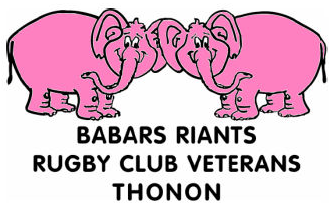 HEBDO # 1: 18.03.16 par Daniele Et voilà, la rentrée sportive est enfin arrivée, beaucoup plus vite que l'on s'y attendait pour finir. Ce qui est bien. Ce qui est bien aussi c'est que nous avons commencé la nouvelle saison de la même façon que nous avons terminé la saison passée. Avec une victoire au compteur!Votre correspondant étant absent le soir de la rencontre (ça commence bien), il a quand même réussi à se renseigner tant bien que mal sur l'issue de la rencontre auprès de quelques camarades croisés par-ci par-là le long du weekend.Donc, selon ces précieux renseignements, l’entame du match fût assez compliquée dû à un certain talent des avants adversaires. Mais encore une fois l'esprit combatif et l'excellente pour ne pas dire ahurissante condition physique de toute l'équipe ont su renverser la situation dans la deuxième mi-temps.Chez moi on dit "il buongiorno si vede dal mattino", ce qui traduit littéralement en français ne donne pas grand-chose, mais en gros ça veut dire que si les débuts sont bons le reste de la saison promet d'être également positif.Alors bravo à tous, et continuons comme ça!A+ Daniele Ps: Vous avez certainement remarqué une licence poétique venant de ma langue maternelle italienne. Vous avez pris le risque de me charger de la mise à jour et du renflouement de notre website, habituez-vous donc déjà à ce que ça soit raisonnablement récurrent dans mes écrits. Je sais ça va peut-être passablement agacer certains parmi vous, mais je m'en fous! :o)